附件1课程及讲师简介课程大纲1.股权激励模式的选择策略2.留住高质量人才的股权激励机制3.避免股权激励导致股东控制权流失的方法● 讲师：龙芳律师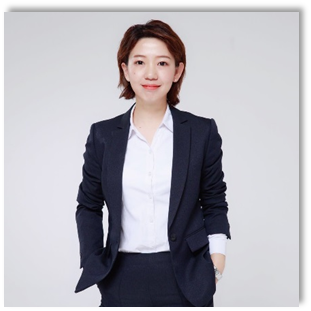 背景：广东开耀律师事务 合伙人、律师个人简介：龙芳律师是广东开耀律师事务合伙人律师，从事法律工作多年，迄今为止先后担任百余家各行业公司的法律顾问，经办各类诉讼与非诉讼法律业务近千宗。具有丰富执业经验，尤其在房地产、制造业、互联网及金融行业领域积累了大量工作经验。